                                                                                        KLASA VII abLekcja							                  01.04.2020 r.Temat: Rozwój dużych miast a zmiany w strefach podmiejskich.Podręcznik str. 216 - 219Ćwiczenia 1,2 str.92;      3 str. 93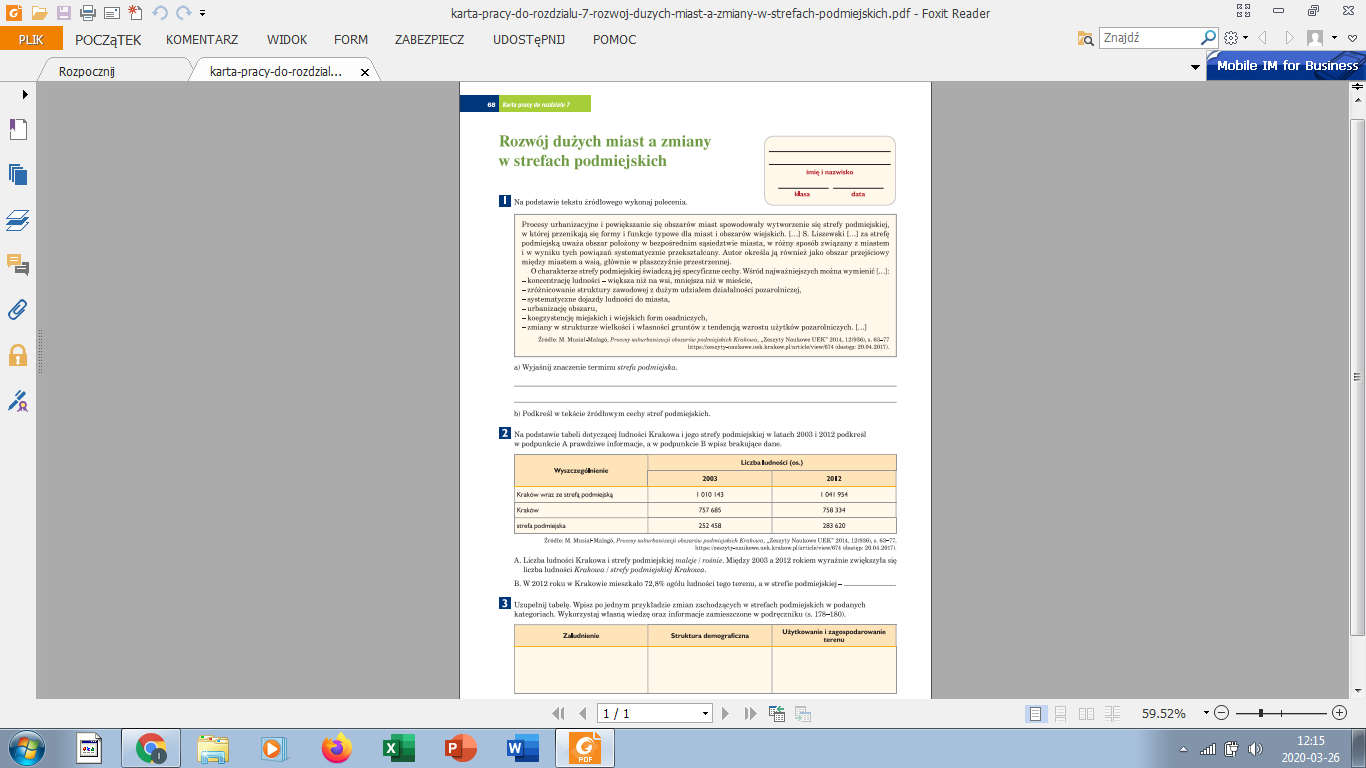 